Temat : Bezpieczne wakacje.Data: 24.06.2020r.Praca z obrazkiem i wierszem.Posłuchaj zdań i uzasadnij , co może się stać , gdy nie będziesz postępować  według wakacyjnych rad.- Smaruję ciało kremem do opalania.- Pamiętam o noszeniu czapki.-Nie rozpalam ogniska w lesie.-Podróżuję w foteliku.-Sprzątam po sobie.- Na rowerze jeżdżę w kasku.- Kąpię się w wyznaczonych miejscach pod opieką dorosłych.  Posłuchaj wiersza D. Gellnerowej  „ 6 bezcennych rad dla tych , co wędrują w świat”.Co mieć trzeba -gdy zakwitną bzy,Gdy się zazieleni wszystkoWśród wiosennych słońca błysków-Móc wyruszać na wycieczkiPoprzez  łąki , górki, ścieżki?W pierwszym rzędzie tenisówki, bo najlepsze na wędrówki. Mogą też być adidasy , by wygodnie iść przez lasy.Plecak także mieć potrzeba, mały plecak albo chlebak. W nim kanapki, no , i picie. Spakowane? – Znakomicie!Uśmiech na wycieczkę też do plecaka z sobą bierz.Towarzystwo , moi mili , takie, by nie lazło w tyle. Takie by na widok chrząszcza nie chowało się po gąszczach.Mapa, kompas- to wiadomo- nie zostają same w domu.Gdy już wszystko spakowane , budzik obie nastawimy , bo kto chce iść na wycieczkę , musi wcześnie wstać- koniecznie!No już dość dobrych rad- wyruszamy jutro w świat!Odpowiedz ; O czym trzeba pamiętać , wybierając się na wycieczkę ?,Z kim najbardziej lubisz chodzić na wycieczki ? Dlaczego?Zgadywanka „ Rozpoznaj znak drogowy”  . Odpowiedz , co oznacza ten znak drogowy?Zabawa ruchowa z wykorzystaniem krzeseł „Wyruszamy w rejs”. Weź 3 krzesła , usiądź na środkowym dwa będą puste. Rodzic ( kapitan0 wydaje komendy np. Cisza na morzu- wówczas kołyszesz się delikatnie na krześle , na lewą burtę przesiadasz się na krzesło po lewej stronie, na prawą burtę – przesiadasz się na krzesło po prawej stronie, wysoka fala , wstajesz z krzesła i wysoko podnosisz ręce, znów siadasz na krześle.Rozwiąż krzyżówkę w karcie pracy 5 s. 72.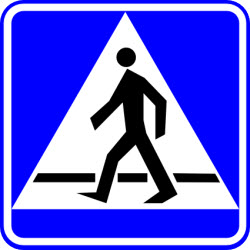 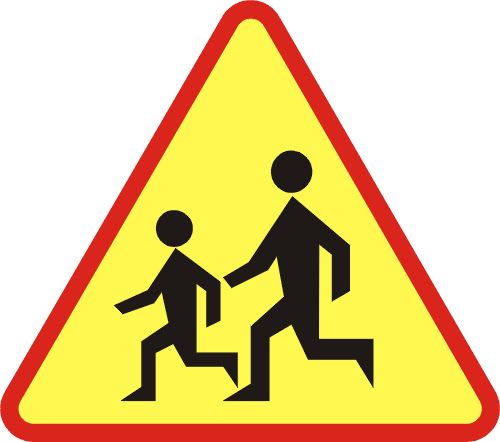 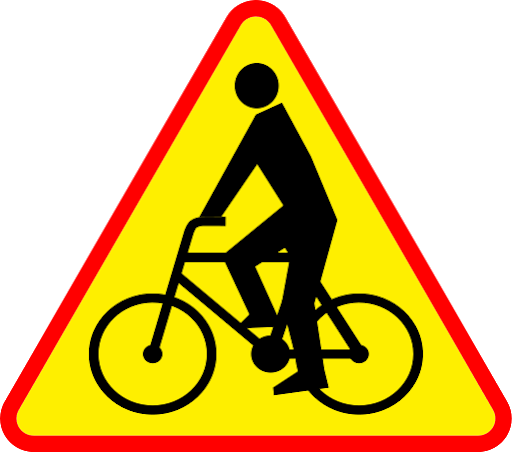 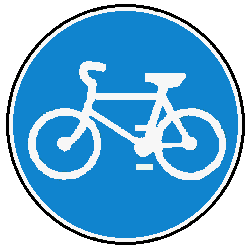 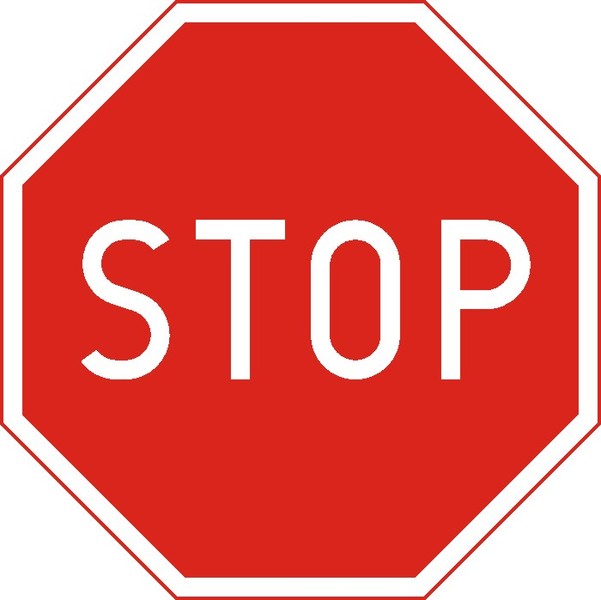 Zajęcia ruchowe.Pomoce:  piłka, woreczek lub maskotka , 4 butelki plastikowe.Weź piłkę w ręce , stań w lekkim rozkroku, wykonuj kręcenie bioderkami trzymając piłkę w rękach wyprostowanych do przodu , następnie unieś piłkę w górę , nad głowę , a potem połóż ją na podłodze przed sobą.Wykonaj slalom na czworakach między  plastikowymi butelkami . Najpierw wyznacz start i metę. Rodzic mierzy czas stoperem.Wykonaj slalom między butelkami plastikowymi trzymając piłkę w ręce. Piłkę połóż na wyznaczonej wcześniej mecie. Rodzic mierzy czas stoperem.Weź maskotkę lub woreczek . Połóż na podłodze  i postaraj się podnieś ją w górę palcami, najpierw  prawej, potem lewej stopy.Połóż maskotkę lub woreczek na głowie. Wyskocz górę ,tak by woreczek, maskotka  spadła na podłogę. Spróbuj złapać  spadający woreczek lub maskotkę w ręce.Połóż się na plecach, nogi wyprostowane , ręce wzdłuż tułowia, oczy zamknięte . wykonaj wolno wdech nosem i wydech ustami, naśladuj syczenie węża , szum wiatru.Maszeruj wysoko unosząc kolana.Zajęcia popołudniowe.„ Labirynt” – wybuduj z klocków labirynt , dmuchaj papierową piłeczkę  drogą przez labirynt.Zabawa ; „ Co ukryto” – wybierz z rodzicem dowolne przedmioty i ułóż je  na stoliku lub podłodze. Zasłoń oczy lub odwróć się , rodzic w tym czasie chowa , któryś z przedmiotów . Zgadnij , którego przedmiotu brak.Ćwicz czytanie ze zrozumieniem w karcie pracy 5 s. 73.